המכינה הקדם צבאית "נחשון" - המדרשה הישראלית למנהיגות חברתית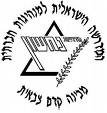 מחזור י"ח הראשון , מצודת יואב , 2014 , תשע"ד , שבוע ראשון – פתיחה  "...כל הנקודות כבר מתחברות לקו / משהו חדש מתחיל אצלי עכשיו / דברים קורים תמיד בזמן נכון / באים הולכים בין ההמון..." ( דני רובס )יום א' 31/08/14 ה' אלוליום ב'01/09/14 ו' אלוליום ג'02/09/14 ז' אלוליום ד'03/09/14 ח' אלוליום ה'04/09/14 ט' אלוליום ו'05/09/14 י' אלוליום ו'05/09/14 י' אלולמנחה תורןאריאל אמיר צופיה אמיר צופיה אריאלאריאלמובילי יוםנועם א.+ עדן אד. 	זוהר א. + יובל א. סתיו א. + רואי א. עומר ב. + חיה ג. גל ג. + שיר ג. נועם א.+ עדן אד. נועם א.+ עדן אד. תורניםעדן או. + נועם א. שנהב א. + דן א.נעמה ב. + אביב ב. ולנטינה ג. + מתן  ה. עמית ד. + שון י. עדן או. + נועם א. עדן או. + נועם א. 7:15ארוחת בוקרארוחת בוקרארוחת בוקרארוחת בוקרארוחת בוקרארוחת בוקרארוחת בוקר8:0010:30 יציאה מארלוזורוב11:15 קסטינה 12:00 רישום + התארגנותטכניקות מסירה+בניית שיעור – צוות  07:00  כושר גופני טיולים – הכנה לסיור הכרת הסביבהאיתן ש. – פלמ"ח/ עדן או. - מוסיקהסיכום שבועי + פרשת שבועסיכום שבועי + פרשת שבוע9:15הפסקההפסקההפסקההפסקההפסקההפסקההפסקה9:30 12:30 פתיחה + שבירת קרח צוותיתמשוב וביקורת – צוות קשר יהודי  סיור במוזיאון גבעתי הרב יגאל – יהדות 09:30 ניקיון 10:00 יציאה לקסטינה וארלוזורוב09:30 ניקיון 10:00 יציאה לקסטינה וארלוזורוב10:45זמן אקטואליהזמן אקטואליהזמן אקטואליהזמן אקטואליהזמן אקטואליהזמן אקטואליהזמן אקטואליה11:00הפסקההפסקההפסקההפסקההפסקההפסקההפסקה11:3013:15 ארוחת צהריים14:00 דיון חלוקת חדריםטיפוח מכינה לימודי – צוות קשר יהודילאה שקדיאל – החברת הישראליתלמידה  12:45זמן מובילי יום13:00ארוחת צהרים+ הפסקהארוחת צהרים+ הפסקהארוחת צהרים+ הפסקהארוחת צהרים+ הפסקהארוחת צהרים+ הפסקהארוחת צהרים+ הפסקהארוחת צהרים+ הפסקה16:0015:30ניהוג משותף - גלעדגלעד – מנהיגות זאביק – מהות נחשון אריאל – בין תלמוד למעשה / טיפוח מכינה – בית דני לימור – יו"ר עמותת נחשון 17:15הפסקההפסקההפסקההפסקההפסקההפסקההפסקה17:4517:00התארגנות בחדרים כושר גופני – לימודי - יערה פנימה  כושר גופני  שמעון – מבוא לפילוסופיה19:00ארוחת ערבארוחת ערבארוחת ערבארוחת ערבארוחת ערבארוחת ערבארוחת ערב20:00סיפור הנהר - זאביקחוליות אם אריאל – בין תלמוד למעשה / טיפוח מכינה- בית אורחות חיים - קבוצהפעילות חברתית - קבוצה21:30עיבוד יומי + תדרוך למחר + הודעותעיבוד יומי + תדרוך למחר + הודעותעיבוד יומי + תדרוך למחר + הודעותעיבוד יומי + תדרוך למחר + הודעותעיבוד יומי + תדרוך למחר + הודעותעיבוד יומי + תדרוך למחר + הודעותעיבוד יומי + תדרוך למחר + הודעות00:30-02:30הדר ה. + גיל ח. יונתן מ. + אבירם מ.שני ס. + רפאל ס. אורי צ. + מיקי ק. קרן ר. + עומר ש. קרן ר. + עומר ש. 02:30-04:30מאיה ר. + יובל י. מיכל מ. + יובל נ.מאי ס. + עמית ס. מיכל ק. + דקל ק. אביטל ש. + נמרוד ש. אביטל ש. + נמרוד ש. 04:30-06:30יעל כ. + נועם ל.ארז מ. + גילי מ.אראל פ. + דורון פ. אלון ת. + נועם א.אוריה ש. + נועה ת. אוריה ש. + נועה ת. 